Информационное донесение по мероприятиям, проводимым по  факту пропажи ребенка в г.Когалым (по состоянию на 21:00 час 24.06.2017)С начала поисково-спасательных работ с 20.06.2017 по 23.06.2017 года: - спасателями КУ «Центроспас – Югория» обследовано дно реки Ингу-Ягун, площадью 9200 м2;- группой аквалангистов из дайв-клуба «Лагуна» обследована водная акватория, площадью 1960 м2;- проведен осмотр береговой линии на лодках – 68 км.24.06.2017 года  в 08:30   - начало водолазных работ спасателями  КУ «Центроспас – Югория»	 из г.Ханты-Мансийска - 3 спасателя и 2 ед. техники (из них 1 лодка), ответственный Неёлов Алексей Николаевич, т. 8(904)482-71-20 (от места, где закончили ЗПСО г.Нижневартовска координаты (Н 62о14/56.0 Е 74о 30/35.9)- от МЧС - 12 человек,  4 ед. техники (из них 1 лодка) патруль береговой линии с обеих сторон в месте слияния рек Тромъ-еган и Ингу-Ягун, ответственный Козин Михаил Андреевич,  8(950)512-54-26          - от ОМВД - 3 человека,  1 ед. техники, ответственный Андреев Роман Владимирович оперуполномоченный капитан полиции  (уголовный розыск), тел. 8(902)692-34-22          -  от дайв-клуба «Лагуна» работает 3 аквалангиста, ответственная Остапенко Наталья Вячеславовна 8(904)477-72-18.         - от Администрации города организована  оперативная группа КЧС, ответственный начальник отдела по делам ГО и ЧС Администрации города Пантелеев Василий Михайлович, 8(912)087-88-78, специалист-эксперт отдела по делам ГО и ЧС Администрации города Живоглядов Константин Иванович, 8(922)256-38-77 (2 человека, 1 ед. техники). От администрации города организовано горячее питание подвоз два раза в день.         - 16 волонтеров (5 лодок) проводят визуальный  осмотр береговой линии с двух сторон реки, начала поиска от моста, вниз по течению реки, до восточно-придорожного месторождения.        - 23 волонтера,  разделенные на 4 группы, проводят визуальный пеший осмотр береговой линии с двух сторон реки, начала поиска от моста, вниз по течению реки.         На 10:22 организован новый штаб на лодочной станции вверх по течению 40 м. координаты (Н 62о15/03.2 Е 74о 30/20.9// ). Для координации действий  в штабе находится сотрудник МКУ «ЕДДС города Когалыма».        С 10:00 курсирует вертолет вдоль береговой линии. Вертолёт МИ-2 ООО «ЛУКОЙЛ-Западная Сибирь» (1 вертолет, 3наблюдателя).      На 11:09 облет завершен, положительных результатов не дал, ничего не обнаружено.      На 12:05 обследовано водолазами дно реки -1600 м2       На 13:15 взаимодействие с ООО «ЛУКОЙЛ-Западная Сибирь» - 2 человека, 1 ед. техники, подвоз репеллентов, дождевиков  и  ГСМ (150 литров бензина, 10 литров масла) для лодок.     На 14:30 сотрудниками МЧС обследовано на лодке по береговой линии вниз по течению - 10 км. Визуальный пеший осмотр береговой линии вверх по течению – 2 км.    На 14:45 волонтерами обследовано на лодках 18 км, визуально пеший осмотр 10 км. Итого на 15:00обследовано дно водолазами - 1600 м2обследовано на лодках - 28 кмвизуально пеший осмотр - 12 кмположительных результатов нетНа 15:22 обследовано водолазами ещё 800 м2К поиску присоединились 3 лодки от ООО «ЛУКОЙЛ-Западная Сибирь», 6 человек и 7 волонтеров-дайверов, прибывших из других городов.Итого на 18:00обследовано дно водолазами ЗПСО - 2400 м2обследовано дно водолазами клуб «Лагуна» 10 дайверов (координаты обследования Н 62о14/53.9// Е 74о 30/49.4//) - 4000 м2обследовано на лодках - 38 кмвизуально пеший осмотр - 18 кмположительных результатов нетИтого на 21:00обследовано дно водолазами ЗПСО - 4200 м2обследовано дно водолазами клуб «Лагуна» (координаты обследования Н 62о14/53.9// Е 74о 30/49.4//) - 4000 м2обследовано на лодках - 40 км, дальше не плавают, поставили заслон.визуально пеший осмотр - 22 кмположительных результатов нет       Всего на поиски ребенка (по состоянию на 21:00)  привлечены 83 человека,  18 ед. техники (из них 13 плав. средств). От МЧС - 13 человек, 4 ед. техники (из них 2 лодки). МКУ «ЕДДС г. Когалыма»                                                        М.Д. Хаснутдинова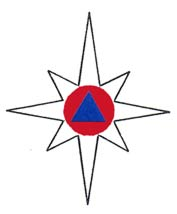 МУНИЦИПАЛЬНОЕ КАЗЁННОЕ УЧРЕЖДЕНИЕ«ЕДИНАЯ ДЕЖУРНО-ДИСПЕТЧЕРСКАЯ СЛУЖБА ГОРОДА КОГАЛЫМА»
 (МКУ «ЕДДС города Когалыма»)ул. Молодёжная 10/2,  г. Когалым, Ханты-Мансийский автономный  округ-Югра,  Тюменская область, 628486тел.(34667) 5-17-22,  5-13-42;  тел/факс (34667) 5-13-42 E-mail: edds112@bk.ru                                     ИНН  8608041012              №112 - Исх-б/н    от «24» июня  2017 г.
